25.11.211. Temat: Rośliny wokół nas.Obejrzyj film przyrodniczy Magia sosnowego boru znajdujący się podtym linkiem: https://www.youtube.com/watch?v=Cvw7z1DBY-A2.Temat: Obliczenia pieniężne/Wykonaj obliczenia sposobem pisemnym i zrób zdjęcieZadania dla Tomka , Alana, Tobiasza:                           47zł+43zł=        53zł+46zł=50zł+54zł=65zł+23zł=35zł+64zł+45zł+27zł=Zadania dla Ernesta, Piotra , Wiktora:167zł+245zł=435zł+321zł=652zł+432zł=761zł+231zł=453zł+342zł+342zł+127zł3. Temat: Przepis na zupęOdszukaj w internecie przepis na zupę pomidorową i zapisz go w zeszycie.Może z pomocą mamy wykonasz ją dzisiaj?4. Temat: Jak układać żywność w lodówce?Przeczytajcie tekst:To, jak przechowujemy żywność, wpływa na jej jakość i w efekcie na nasze zdrowie. Wkładając przypadkowo produkty do lodówki, popełniamy błąd. Źle przechowywana żywność szybciej się psuje i traci na jakości. Nie tylko gorzej smakuje, ale też może mieć zły wpływ na nasze zdrowie. Wszystko zależy od właściwego położenia jedzenia w lodówce.Dlaczego miejsce położenia żywności w lodówce ma znaczenie? Ponieważ w różnych miejscach lodówki panuje różna temperatura. Niektóre produkty wymagają niższej temperatury, inne wyższej.Zobacz, jak prawidłowo przechowywać żywność?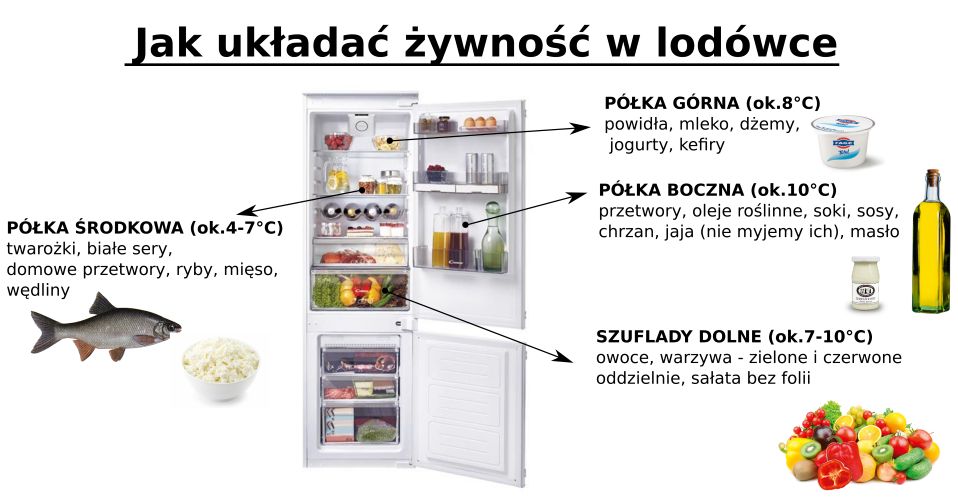 Narysuj lodówkę i produkty tak jak na rysunku powyżej.5. WFTemat: Prawidłowa pozycja siedzącahttps://youtube.com/watch?v=GKuoMN_5_G4&feature=share6. wfTemat: Ćwiczenia wzmacniające mięśnie posturalne. https://youtube.com/watch?v=LvHWUGVfBHo&feature=shareŻyczę Wam zdrowia – J. Winiarska Rewalidacja od pani AldonyWykonaj ćwiczenia, które znajdziesz w linku https://www.pokolorujswiat.com/2014/12/cwiczenia-rozwijajace-spostrzegawczosc-u-dzieci.html lub w załączniku nr 2.Pokoloruj, pomaluj lub zrób wydzierankę ilustracji w załączniku nr 2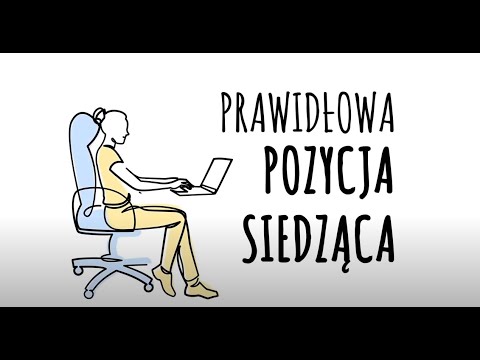 Prawidłowa pozycja siedząca - YouTubeProjekt „Rodzinna Akcja Zdrowa Rywalizacja. Aktywnie po Zdrowie' to druga edycja kampanii mającej na celu zachęcenie Polaków do zmiany trybu życia - troski o...youtube.co